Přihláška na letní školku u koní, kterou pořádá Josef Froněk                            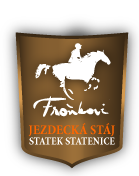 Jméno a příjmení účastníka:Zákonný zástupceJméno a příjmení:Telefon:Email:Adresa:Ulice:     Obec/město:PSČ:        	Datum narození dítěte:Zdravotní pojišťovna:Alergie, nemoci či jiné komplikace:Termín: 18.7.-22.7.                       1.8. – 5.8.8.8.- 12.8.                       29.8. – 31.8. Výpočet ceny (zaškrtněte variantu):Pobyt: 			Děti bez vodění denní pobyt 530,- Kč     s voděním 600,- Kč ( včetně vodění )			Pobyt půlden 290,-Kč                                                                         Vodění 15 min. 120,-Kč Oběd: 			           50Kč				  	Počet jízd na koni v týdnu: 0/1 / 2 / 3 / 4/ 5 /Celková cena:Platba:S přihláškou záloha 1000Kč, doplatek při prvním příjezdu dítěte do školkyZávazně přihlašuji své dítě na letní příměstský tábor ve Statenicích. Souhlasím s účastí svého dítěte..................................na hodinách vodění  na koni. Beru na vědomí, že jezdectví je rizikový sport, dítě je povinno respektovat pokyny vedoucího, pokud tak neučiní, jako zákonný zástupce ručím za případné škody na majetku či zdraví dítěte i občanského sdružení a celého areálu stáje. Souhlasím se zpracováním osobních údajů.Souhlasím se zveřejněním fotografií svého dítěte na www.jsstatenice.cz a na propagačních materiálech:   Ano               /              Ne  Dále prohlašuji, že syn/dcera je řádně pojištěn/a proti úrazu a v případě úrazu na prázdninovém pobytu, který pořádá Josef Froněk.  nebudeme požadovat úhradu škody. Syn/dcera řádně očkován/a.  Byli jsme seznámeni s provozním řádem a souhlasíme s ním.Zároveň souhlasíme s tím, že dítěti bude podávána domácí strava.Datum...............                                             Podpis........................